Уважаемые коллеги! Воронежская Ассоциация преподавателей английского языка и кафедра английского  языка естественно-научных факультетов ВГУ проводят региональный конкурс видеороликов на английском языке среди студентов и школьников  «Voronezh University: Past, Present and Future», посвященный 100-летию Воронежского университета. Требования к представляемым материалам:1. Видеоролики могут быть сняты любыми доступными средствами (на видеокамеру; видеокамеру, встроенную в мобильное цифровое устройство).2. Продолжительность видеоролика – 3 – 5 минут.3. Жанр видеоролика может быть любым (интервью, репортаж, видеоклип, анимационный сюжет и т.п.).4. Озвучивание ролика должно быть выполнено на английском языке.5. Количество авторов одного видеоролика – не более двух человек.            Участники могут ограничиться одним или двумя из предложенных этапов развития ВГУ, либо осветить все три.	При оценивании материалов учитываются оригинальность, качество языкового сопровождения, художественный и технический уровень.	Для участия в конкурсе необходимо разместить видеоролик на видеохостинге Youtube, оформить заявку по прилагаемой форме и выслать ее в адрес оргкомитета по адресу lyudmilaab@mail.ru . Заявку необходимо прикрепить к письму отдельным файлом с названием «Заявка Фамилия, Инициалы авторов видео».	Категории конкурса:учащиеся 5-8 классов;учащиеся 9-11 классов;студенты.	Конкурс проводится с 1 ноября 2017 по 28 февраля 2018 года. Последний срок подачи заявок – 18.00 Московского времени 28 февраля 2018 года. Подведение итогов конкурса и награждение победителей состоится в апреле 2018 г. О результатах конкурса оргкомитет оповестит по электронной почте (пожалуйста, проверяйте корзину почтового ящика), информация также будет размещена в группе Ассоциации на Facebook по адресу: https://www.facebook.com/groups/vate1/  	Для проведения регионального этапа конкурса утверждено жюри в следующем составе:Л.А.Кривенко – к.ф.н., ст. преп. ВГУ, вице-президент VATE (председатель)Л.В. Лукина – к.ф.н., доцент кафедры иностранных языков ВГТУС.В. Колтакова – к.ф.н., доцент ВУНЦ ВВС «ВВА им. проф. Н.Е. Жуковского и Ю.А. Гагарина»Д.В. Козельская – студентка факультета романо-германской филологии ВГУПо вопросам организации и проведения конкурса просьба обращаться к председателю жюри Людмиле Александровне Кривенко (e-mail: lyudmilaab@mail.ru ).Приложение 1.Заявка на региональный конкурс видеороликовна английском языке  «Voronezh University: Past, Present and Future» ASSOCIATIONOF TEACHERS OF ENGLISH(VATE)ВОРОНЕЖСКАЯ АССОЦИАЦИЯ ПРЕПОДАВАТЕЛЕЙ АНГЛИЙСКОГО ЯЗЫКАг. Воронеж, Университетская пл., 1Кафедра английского языкаестественнонаучных факультетов ВГУТелефон: 220-83-95Президент VATEпроф. М.А. Стернина 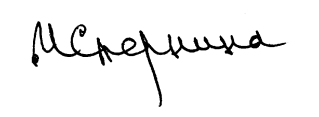 ФИО участника (-ов)по-русскиФИО участника (-ов)по-английскиГород/поселок, районУчебное заведениеКласс/курсE-mailКонтактный телефонКатегория(нужное подчеркнуть)учащиеся 5-8 классов;учащиеся 9-11 классов;студенты Название видеороликаСсылка на место размещения видеоролика на Youtube                   ФИО учителя/преподавателя по-русскиФИО учителя/преподавателя по-английскиКонтактный телефон учителя/преподавателяE-mail учителя/преподавателя